9	to consider and approve the Report of the Director of the Radiocommunication Bureau, in accordance with Article 7 of the Convention:9.1	on the activities of the Radiocommunication Sector since WRC-15;9.1 (9.1.8) 	Resolution 958 (WRC-15) – Annex item 3) Studies on the technical and operational aspects of radio networks and systems, as well as spectrum needed, including possible harmonized use of spectrum to support the implementation of narrowband and broadband machine-type communication infrastructures, in order to develop Recommendations, Reports and/or Handbooks, as appropriate, and to take appropriate actions within the ITU Radiocommunication Sector (ITU-R) scope of work;IntroductionIn CEPT the work on machine-type communications is conducted mostly as part of the regular tasks, mostly in relation to MFCN, other land mobile systems used for PMR/PAMR, short-range devices and standalone satellite or hybrid terrestrial/satellite systems. CEPT is responding to MTC (M2M\IoT) harmonization needs with various relevant deliverables (e.g. ECC Decision (06)13, CEPT Recommendation T/R 25-08, ERC Recommendation 70-03, ECC Report 266 etc) which are addressing various communication technologies.Additionally, ITU-R studies considering IMT and non-IMT technologies within Agenda item 9.1 issue 9.1.8 have concluded there is no need for any regulatory action in the Radio regulations with regard to specific spectrum for use by those applications.Therefore CEPT believes that the current and developing framework in Europe, as well as ITU-R deliverables currently being developed, are sufficient to enable MTC applications within existing spectrum by broadband and narrowband technologies and there is no need for any regulatory action in the Radio Regulations.ProposalsNOC	EUR/XXXA21A8/1ARTICLESReasons:	The technical, operational and spectrum aspects of radio networks and systems for narrowband and broadband machine-type communications are addressed within the regular work of ITU-R and at regional level (CEPT). Therefore, no change to the Radio Regulations or other regulatory action is required.RESOLUTION 958 (WRC-15)Urgent studies required in preparation for the
2019 World Radiocommunication ConferenceMOD	EUR/XXXA21A8/2ANNEX TO RESOLUTION 958 (WRC-15)Urgent studies required in preparation for the 
2019 World Radiocommunication Conference…Reasons:	The studies have been carried out with the conclusion that no change to the Radio Regulations or other regulatory action is required. Any further studies on narrowband and broadband machine-type communication could be carried out within ITU-R under Resolution ITU-R 66._______________World Radiocommunication Conference (WRC-19)
Sharm el-Sheikh, Egypt, 28 October – 22 November 2019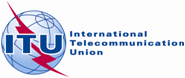 CPG(18)073 ANNEX V-21HPLENARY MEETINGAddendum 8 to
Document XX (Add.21)-EPLENARY MEETINGDATE 2018PLENARY MEETINGOriginal: EnglishEuropean Common ProposalsEuropean Common ProposalsProposals for the work of the conferenceProposals for the work of the conferenceAgenda item 9.1(9.1.8)Agenda item 9.1(9.1.8)Part 21HPart 21H